Ali ste prepisali v zvezek o rakih?Za odgovorit so bile tri naloge.Kateri izmed treh zgornjih rakov je potočni rak?Potočni rak je drugi na sliki, oziroma ta srednji.Zakaj bi temu raku lahko rekli, da je bioindikator čistih voda?Zato, ker živi v čistih vodah. 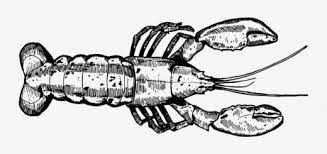 Koliko parov nog imajo raki?Raki deseteronožci imajo 5 parov nog.Prvi par nog je pri nekaterih spremenjen v škarje.Služijo prijemanju hrane in pri obrambi, uporabljajo jih pa tudi pri hoji.